ПОСТАНОВЛЕНИЕПЛЕНУМАПРОЕКТО проведении Республиканского конкурса пионерских разработок «БРПО-БРСМ – новый формат взаимодействия»В целях наполнения методического сопровождения по организации совместной деятельности ОО «БРПО» и ОО «БРСМ», аккумулирования лучшего опыта работы, совершенствования преемственности двух организаций, заслушав и обсудив информацию заместителя председателя Минского областного Совета ОО «БРПО» Коптевой Е.М., Пленум Минского областного Совета ОО «БРПО»ПОСТАНОВЛЯЕТ:Информацию заместителя председателя Минского областного Совета ОО «БРПО» Коптевой Е.М. принять к сведению.Районным (Жодинскому городскому) Советам ОО «БРПО»:Обеспечить качественное проведение дружинного и районного этапов конкурса;Обеспечить участие в конкурсе максимального количества участников;Довести данное постановление до пионерских дружин, а также всех заинтересованных.Ответственность за выполнение данного постановления возложить на председателей районных (Жодинского городского) Советов 
ОО «БРПО».Контроль за исполнением данного постановления возложить 
на председателя Минского областного Совета ОО «БРПО» Кулицу С.А.Председатель									С.А.КулицаПоложениео проведении Республиканского конкурса пионерских разработок «БРПО-БРСМ – новый формат взаимодействия»1. Общие положения 	Настоящее Положение регламентирует порядок проведения Республиканского конкурса пионерских разработок «БРПО-БРСМ – новый формат взаимодействия» (далее – конкурс) по оказанию информационно-методической помощи педагогам-организаторам (вожатым пионерских дружин), педагогам дополнительного образования учреждений дополнительного образования и педагогам, осуществляющих деятельность ОО «БРПО» и ОО «БРСМ» в учреждениях образования.2. Цель и задачи конкурсаСтимулирование социальной активности организаторов пионерского и молодежного движений Республики Беларусь, аккумулирование лучшего опыта работы ОО «БРПО» и школьных первичных организаций 
ОО «БРСМ».Достижение поставленной цели осуществляется через решение следующих задач: совершенствовать систему преемственности двух организаций: октябренок-пионер-член ОО «БРСМ»;содействовать формированию позитивного общественного мнения 
о деятельности ОО «БРПО» и ОО «БРСМ»;распространять положительный опыт организаторов пионерского 
и молодежного движений в Республике Беларусь;выявлять и поддерживать наиболее эффективные инициативы 
и проекты ОО «БРПО» и ОО «БРСМ» в системе общего среднего 
и дополнительного образования. 3. Организаторы конкурсаОрганизатором конкурса является Центральный Совет Общественного объединения «Белорусская республиканская пионерская организация» 
при поддержке Министерства образования Республики Беларусь.4. Участники конкурсаВ конкурсе принимают участие педагогические работники учреждений общего среднего образования, учреждений дополнительного образования, выполняющие функции организаторов, координаторов деятельности ОО «БРПО» и ОО «БРСМ». 5. Порядок и сроки проведения конкурсаНа конкурс представляются информационно-методические материалы из опыта работы и иные разработки (квесты, квизы, проекты, инициативы, маршруты, акции и пр., в том числе онлайн форматы 
с использованием нейросетей, чат-ботов и прочих интернет возможностей)  с целью практической помощи организаторам пионерского движения по совершенствованию системы преемственности ОО «БРПО» и ОО «БРСМ», раскрывающие методику и технологию работы с членами 
ОО «БРПО» и ОО «БРСМ» (школьниками).Конкурс проводится по следующим направлениям:	Информационная работа, медиа и коммуникации «РАССКАЖИ 
И ПОКАЖИ!»;	Волонтерство и тимуровство «ТВОРИ ДОБРО!»;	Лидерство и самоуправление «ИДИ К УСПЕХУ!»;	Культура и искусство «СИЯЙ И СОЗИДАЙ!»; 		Патриотизм и историческая память «Я – ПАТРИОТ! А ЭТО ЗНАЧИТ…..»;	Физкультура и спорт «ДОСТИГАЙ И ПОБЕЖДАЙ!»;	Краеведенье и путешествия «ОТКРОЙ БЕЛАРУСЬ!».	Формы разработок и терминология:	Методические рекомендации – комплекс предложений и указаний, способствующих внедрению наиболее эффективных методов и форм работы с пионерами по вовлечению их в ряды ОО «БРСМ».	Методические разработки – издания, содержащие конкретные материалы в помощь проведению какого-либо мероприятия, сочетающие методические советы и рекомендации.	Методическое пособие – издание, в котором раскрывается методика выполнения какой-либо деятельности, порядок операций, процессов, действий.	Положения о массовом мероприятии, конкурсе, проекте – документ, регламентирующий порядок организации и проведения массовых мероприятий в системе общего среднего образования, дополнительного образования детей и подростков с обязательным полным пакетом приложений к положению.	Проект – самостоятельно разработанный и изготовленный продукт от идеи до ее воплощения.	Графическая информация, инфорграфика, видео, 2D мультипликационный фильм – информационные продукты, создаваемые при помощи графических и иных образов, раскрывающих содержание. При помощи созданных продуктов проводится информационная работа по популяризации деятельности ОО «БРСМ» и ОО «БРПО» через Интернет сообщества. Данный блок может быть дополнением к любой разработке.	Деловые игры – методы имитации принятия управленческих решений в различных производственных ситуациях путем игры по заданным правилам.	Квиз, в том числе онлайн – это викторина или опрос в режиме онлайн или офлайн. Квизы можно размещать на сайтах, в социальных сетях, специальных интернет платформах или мессенджерах. 	Квест, в том числе онлайн – это игра с сюжетной линией, которая заключается в решении различных головоломок и логических заданий. Сейчас популярны два вида квестов, это классический эскейп, где идет упор на логическое мышление и разгадывание загадок, и перформанс – квест с актерами, в основном базирующийся на получении эмоций.	Тематическая подборка материалов необходима в целях накопления материалов для написания методических рекомендаций, разработок массовых мероприятий. Данный блок может быть дополнением к любой разработке.	Тренинги, мастер классы, мозговой штурм и иные формы работы как приложения также рекомендуется использовать в разработках.Информационно-методические материалы могут быть сопровождены видеороликами, публикациями в средствах массовой информации.  Конкурс проводится в период сентябрь 2023 - февраль 2024 года 
в четыре этапа: первый отборочный этап (сентябрь-ноябрь 2023 года) – дружинный. Проводится в учреждениях общего среднего образования, учреждениях дополнительного образования; второй отборочный этап (декабрь 2023 года) – районный, городской (кроме г.Минска). Проводится в районных, городских Советах 
ОО «БРПО»; третий отборочный этап (январь 2024 года) – областной, Минский городской. Проводится в областных и Минском городском Советах 
ОО «БРПО». Принимают участие победители второго отборочного этапа;четвертый заключительный этап (февраль 2024 года) – республиканский (далее – финал). Принимают участие победители 
и призеры третьего отборочного этапа.Заявка  (Приложение 1) и электронный вариант работы для участия в четвертом заключительном этапе  предоставляется на электронную почту oobrpo@mail.ru, печатные конкурсные материалы необходимо отправить на почтовый адрес: 220030, г. Минск, ул. К.Маркса, 40, каб.47 в срок 
до 31 января 2024 года.Консультации по вопросам подготовки, участия, оформления конкурсных материалов проводятся по телефону 8 (017) 327 22 18 (научно-методический центр ОО «БРПО»).Материалы, поступившие на конкурс, не рецензируются и не возвращаются авторам. Работы будут использоваться для формирования информационно-методического фонда пионерского движения в Республике Беларусь с сохранением авторства.Для определения победителей и призеров организаторы конкурса формируют жюри, состоящее из ведущих специалистов, имеющих высокий уровень квалификации и опыт работы с детскими общественными организациями. Жюри возглавляет председатель.6. Требования к материалам, представляемым на конкурсМатериалы представляются в печатном сброшюрованном виде 
и в электронном формате.Структура представляемой на конкурс работы (в зависимости от вида) должна содержать следующие компоненты:Титульный лист, на котором необходимо указать наименование учебного заведения, организации ОО «БРПО», сведения об авторе (должность, Ф.И.О., ученая степень/категория), название работы, номинация, год написания.Аннотацию размером не более одного листа компьютерного
(машинописного) текста, которая должна включать:название проекта и номинация; возрастная категория, на которую ориентирована разработка;краткое содержание работы; область применения;возможность практического применения. План (или содержание). Введение. Основную часть.Заключение. Список использованной (или рекомендованной литературы).Приложения и дополнительные материалы (таблицы, фотографии, картинки, видео, презентации, инфографика, веб-страницы, материально-техническое обеспечение и др.). Рекомендуется разработка «Бренд-бук проекта», содержащий символы и символику ОО «БРПО» и ОО «БРСМ», за который будут начисляться дополнительные баллы.Общие требования к оформлению текста:Методическая разработка должна быть выполнена на листе формата А4. При оформлении следует придерживаться следующих правил: текст печатается через 1 интервал. Верхнее поле – 2 см, нижнее поле – 2 см, левое поле – 3 см, правое поле – 1 см, шрифт (Times New Roman, 
размер 14, в таблицах допускается уменьшение до 10–12).Поступление конкурсных материалов на Республиканский конкурс будет рассматриваться как согласие автора (авторов) 
на возможную публикацию отдельных материалов в периодической печати, публикации на сайте brpo.by с соблюдением авторских прав, 
а также использование при проведении выставок и презентаций.7. Подведение итогов конкурса7.1. При отборе материалов оценивается:соответствие содержания указанной теме;целостность и системность;                                  практическая значимость;использование инновационных методов и приемов, информационных технологий;наглядная демонстрация технологии работы;эстетическое оформление.Дополнительные баллы начисляются за разработку бренд-бука 
(до 10 баллов).Каждый критерий оценивается по 5-ти бальной системе.По итогам конкурса будет создан аннотированный каталог методических материалов, предоставленных на конкурс и размещен 
на сайте brpo.by во вкладке «Вожатым».7.3. Победители и призеры конкурса награждаются дипломами 
I, II, III степеней и примут участие в Республиканском форуме вожатых в сентябре 2024 года. 7.4. По результатам конкурса будет подготовлено итоговое письмо, которое будет направлено в управления образования облисполкомов, комитет по образованию Мингорисполкома, учреждения образования, региональные пионерские организации.8. Финансирование конкурсаФинансирование конкурса осуществляется за счет ОО «БРПО» 
и иных источников финансирования, не запрещённых законодательством Республики Беларусь.Приложение 1 (место для штампа, угловой печати)ЗАЯВКАна участие в Республиканском конкурсена пионерские разработки «БРПО-БРСМ – новый формат взаимодействия»_____________________________этапаС условиями Республиканского конкурса на пионерские разработки «БРПО-БРСМ – новый формат взаимодействия» ознакомлены и согласны.ГРАМАДСКАЕ АБ'ЯДНАННЕ«БЕЛАРУСКАЯ РЭСПУБЛIКАНСКАЯПIЯНЕРСКАЯ АРГАНIЗАЦЫЯ»МIНСКI АБЛАСНЫ САВЕТ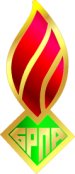 ОБЩЕСТВЕННОЕ ОБЪЕДИНЕНИЕ«БЕЛОРУССКАЯ РЕСПУБЛИКАНСКАЯПИОНЕРСКАЯ ОРГАНИЗАЦИЯ»МИНСКИЙ ОБЛАСТНОЙ СОВЕТ07.09.2023 07.09.2023 № 12№ 12г. Минскг. Минск1.Номинация2.Ф.И.О. разработчика3.Название учреждения образования (полностью)4.Почтовый адрес (с указанием индекса)5.Электронный адрес учреждения образования6.Должность разработчика7.Категория8.Мобильный телефон 9.Ссылки на размещение материалов____________________участник_____________________подпись, печать____________________расшифровка подписи____________________директор_____________________подпись, печать____________________расшифровка подписи